※１１月６日（日曜日）ユニットさつき１、はなみずき１、さつき２、はなみずき２※１１月１３日（日曜日）あじさい１、あじさい２、ゆきやなぎ１、ゆきやなぎ２、さくら町多目的ホールで、開催します。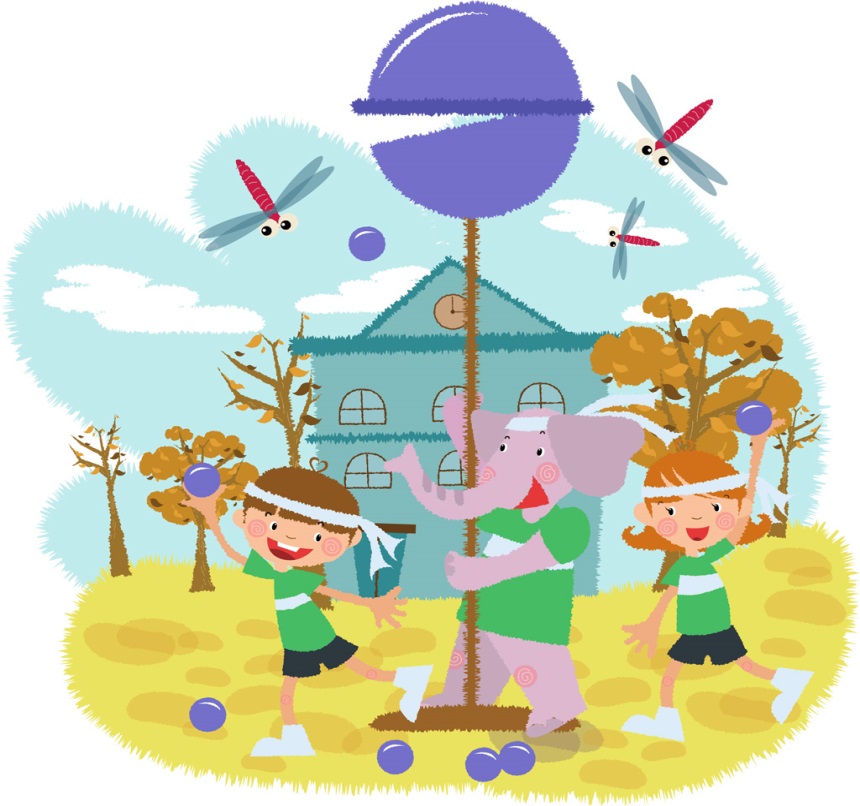 